    VÝROČNÍ ZPRÁVA                 o činnosti           ZŠ praktická Teplice s.r.o.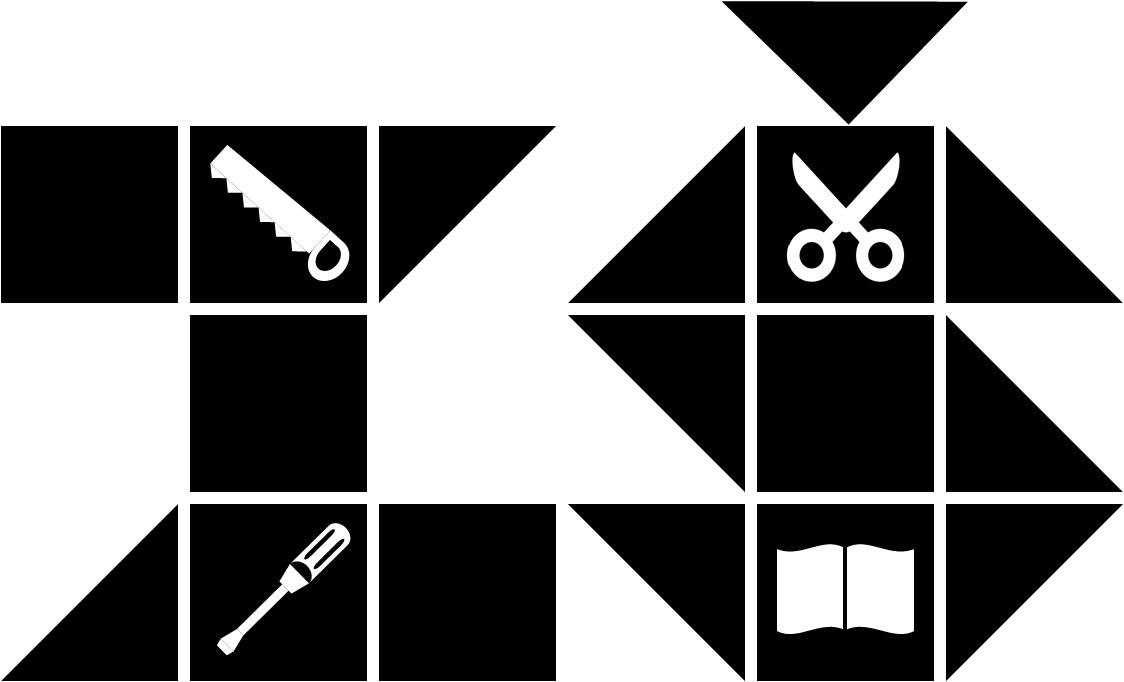    2022/2023ObsahÚspěšnost žáků v přijímacím řízení na SŠ a SOU	5Výsledky výchovy a vzdělávání	6Údaje o kontrolách uskutečněných na škole	12                          Základní charakteristika školy        	Název školy:                              Základní škola praktická Teplice, s.r.o,          Sídlo:                                          Teplice, Krušnohorská 1570	Forma:                                       společnost s ručením omezeným    	IZO:                                           107 568 624          IČO:                                           25023187          Telefon                                      417 563 109           e-mail                                        zvssro-teplice@volny.cz	          Datum založení školy:               1. září 1993	     	Poslední rozhodnutí o zařazení:          	  1. září 2007	Dne:					7. února 2007      	Zřizovatel:          			Mgr. Brejchová Ivana          Ředitel školy:			Mgr. Brejchová Ivana          Školská rada:                          Mgr. Eliška Maternová	                      Ivana Záhorčáková                                                           Mgr. Ivana Brejchová          Vzdělávací program:    1. - 9. ročník ŠVP pro základní vzdělávání –                                                 minimální výstupy                                                         Základní údaje o škole Vzdělávací program školy:Údaje o pedagogických pracovnících školy:Věková struktura pedagogických pracovníků       Další vzdělávání pedagogických pracovníků:Zařazení žáciVe školním roce 2022/23 byli přijati 3 žáci k plnění povinné školní docházky.V roce 2022/2023 proběhl zápis k plnění školní docházky pro školní rok 2023/24.K zápisu se dostavilo 0 žáků. Povinnou školní docházku ukončili v devátém ročníku celkem 2 žáci.Úspěšnost žáků v přijímacím řízení na SŠ a SOUDo odborných učilišť byli přijati 2 žáci.  Střední odborná učilištěSŠ stavební a strojní TepliceVýsledky výchovy a vzděláváníCelkový prospěchpololetípololetíAbsence – průměrný počet zameškaných hodin na žáka celkem za školní rok 2022/2023:pololetípololetí2. stupeň z chování:3. stupeň z chování :HODNOCENÍ MINIMÁLNÍHO PREVENTIVNÍHO PROGRAMU VE ŠKOLNÍM ROCE 2022/2023ZÁKLADNÍ ŠKOLA PRAKTICKÁ s.r.o., Krušnohorská 1570, TepliceMetodik prevence: Mgr. Eliška MaternováPočet žáků: 14        1. stupeň – 7 žáků                                2. stupeň – 7 žákůMinimální preventivní program naší školy vycházel z metodických pokynů MŠMT k prevenci sociálně patologických jevů u mládeže a dětí.Cíle preventivního programu byly naplněny. Hlavními cíli MPP bylo vést naše žáky k pochopení fungování společnosti, zvnitřnění pravidel a norem společnosti a dále převzetí odpovědnosti za vlastní chování a způsob života:ü se zdravým sebevědomím a vědomím vlastní originality a jedinečnosti,ü s posílenou odolností vůči stresu,ü schopné objektivně vnímat sebe sama a okolní svět,ü schopné odhalit a účinně se bránit manipulacím a dalším rizikům spojeným s jejich specifickými potřebami,ü schopné v rámci svých možností umět přizpůsobit své chování krizové situaci,ü schopné řešit, případně schopné nalézt pomoc při řešení problémů,ü s vyhraněným negativním vztahem k návykovým látkám a jejich rizikovému užívání,ü s představou o svém budoucím životě a životním stylu.Důraz byl kladen také na oblast zdravého životního stylu, důsledky zneužívání návykových látek, osobní a duševní hygienu, a správné způsoby trávení volného času. Ve školním roce 2022/2023 nebyly řešeny žádné závažné kázeňské problémy. Občasné chování odbočující od norem společnosti bylo řešeno pohovorem se žákem. Žáci se sami podíleli na zdůvodňování vhodnosti či nevhodnosti daného chování a možnostech zlepšení v rámci dosahování dlouhodobých cílů.Kontakt s rodiči byl udržován zejména prostřednictvím pravidelných setkání, prostřednictvím žákovských knížek, telefonicky nebo pomocí e-mailu.AKCE ŠKOLY VE ŠKOLNÍM ROCE 2022/2023 1. stupeň zapojen do projektu Ovoce a zelenina do škol a Mléko do škol     I.pololetíPutování s dinosaury (mimoškolní akce)Halloweenský den v kostýmechCvičný požární poplachNávštěva botanické zahrady v Teplicích- výstava pavouků                                                                                                                      Vánoční besídkaII. pololetí Planeta Země - SenegalProjektový den- Den ZeměDen dětí – sportovní soutěže, opékání špekáčkůDivadelní představení- Bylo nás pětVýstava Japonsko má láska v muzeu TepliceNávštěva Jumpareny v Ústí nad LabemVýlet do Zooparku v ChomutověSportovní den- discgolf na Letné v TeplicíchDen stolních herTvořivá výstava na téma Harry Potter v muzeu Teplice30.června 2023                                                           Vypracovala: Mgr. Eliška MaternováAkce školyCvičný požární poplachŠance – volba povoláníŠkolní besídky – vánočníCestování s dinosaury – interaktivní výstavaProjekt Planeta Země – filmový výukový program Projektový den – Den ZeměHallowenský den v převlecíchExkurze – Botanická zahrada - pavouciRegoinální knihovna - AdventSportovní den – discgolf na Letné, Jumparéna v Ústí nad LabemDivadelní představení – Bylo nás pětMuzeum Teplice – výstava s doprovodným programem – Japonsko, má láska                                                                      Harry PotterCelodenní výlet – Zoopark Chomutov - exkurzeÚdaje o kontrolách uskutečněných na školeVe školním roce 2022/2023 proběhl audit- 22HLAV s. r. o, oprávnění KAČR č. 277.Byla provedena kontrola způsobu účtování a hospodaření příspěvkové organizace.Ve školním roce 2022/2023 proběhla kontrola vyúčtování pojistného na veřejném zdravotním pojištění u VZP.Závěr výroční zprávyOblast vzděláváníNejdůležitějším úkolem bylo plnění školního vzdělávacího plánu. Preferujeme individuální přístup vzhledem různé kombinaci postižení.Společně se snažíme, aby náš vzdělávací program pružně reagoval na nové poznatky z oblasti techniky, informační a komunikační technologie. Dbáme na to, aby škola připravila žáky na život osobní, pracovní i občanský.V oblasti výchovy V popředí výchovy je usměrňování dětí tak, aby nedocházelo k šikanování, byla tlumena agresivita, nevyskytovaly se problémy s drogami a návykovými látkami. Ve výchovných předmětech bylo využíváno všech forem působení na žáky.  Materiální zabezpečeníStále probíhají práce v učebnách. Nyní se inovuje učebna pracovního vyučování – podlaha, výmalba. Nákup pomůcek byl zaměřen na informační a komunikační technologie.Další vzdělávání pedagogických pracovníkůIniciativní přístup všech učitelů k dalšímu vzdělávání je možno hodnotit kladně. Ve školním roce 2022/23 jsme se zaměřili na webináře pro informatiku a 1. stupeň. Jeden pedagog úspěšně pokračuje v nástavbovém studiu.          Pedagogická rada schválila dne 4. září 2023.          Školská rada byla seznámena a schválila Výroční zprávu dne 12. září 2023.          Vypracovala: Mgr. Brejchová Ivana – ředitelka školy          V Teplicích dne 4. září 2023 Základní škola praktickáZákladní škola praktickáZákladní škola praktickáZákladní škola praktickáZákladní škola praktickáZákladní škola praktickáPočet třídPočet žákůPočet žáků na třídu .počet pracovníkůpřep. počet pracovníků Celkem2        14742,7Vzdělávací programČ. j. MŠMT:Školní rok 2022/2023Školní rok 2022/2023Vzdělávací programČ. j. MŠMT:V ročnících Počet žákůŠkolní vzdělávací  program pro         ZV – min. výstupy– 9.14Pořad.ČísloPracovní zařazení,FunkceÚvazekKvalifikace, vzdělání,obor, aprobacePedagogickáPraxe1.Ř    1.0PdF - ŠMVZP 402.U  0,6PdF – 1. stupeň, VV29 3.U 0,6PdF - spec. pedagogika24.U 0,5PdF – M, Aj15.6. Věkové rozmezíPočet pracovníkůdo 35 let1Z toho ženy135 – 451Z toho ženy145 – 550Z toho ženy055 – důchod. věk2Z toho ženy1Jednodenní akce Vícedenní akce   Počet pedagog. pracovníků212 žáci Truhlářská a čalounická výrobaRočníkPočet žáků celkemProspělo s vyznamenánímProspěloNeprospěloHodnoceno slovně1.0000 02.000 0 03.2020 04.101005 3120 0Celkem 1.st.615006.101007.101008.303009.21100Celkem 2.st.71600Celkem ZŠP1321100RočníkPočet žáků celkemProspělo s vyznamenánímProspěloNeprospěloHodnoceno slovně1.000002.000 003.202 0 04.101 00542 20 0Celkem 1.st.72 5 006.101 007.101008.30 3009.21100Celkem 2.st.71 600Celkem ZŠP14311 00třídapočet omluvených hodinpočet neomluvených hodinprůměr na žákaoml. / neoml.1.00  02.0003.2870143/04.97097/05.295098/0Celkem 1. stupeň6790113/06.56056/07.64064/08.5310133/09.191096/0Celkem 2. stupeň 8420106/0Celkem15210109/0třídapočet omluvených hodinpočet neomluvených hodinprůměr na žákaoml./neoml.1.0002.0003.3640182/04.34034/05.398099/0Celkem 1. stupeň7960105/06.28028/07.84084/08.5330           178/09.24012/0Celkem 2. stupeň 669095/0Celkem14650          100/0PololetíPočet% z celk. počtu žáků1. pololetí17,12. pololetí00Celkem00PololetíPočet% z celk. počtu žáků1. pololetí002. pololetí00Celkem00Hospodaření soukromé školy za období školního roku 2022/2023Hospodaření soukromé školy za období školního roku 2022/2023Hospodaření soukromé školy za období školního roku 2022/2023Hospodaření soukromé školy za období školního roku 2022/2023Hospodaření soukromé školy za období školního roku 2022/2023Hospodaření soukromé školy za období školního roku 2022/2023Hospodaření soukromé školy za období školního roku 2022/2023Hospodaření soukromé školy za období školního roku 2022/2023Základní škola praktická Teplice, s.r.o., Krušnohorská 1570/1, 415 01 Teplice - TrnovanyZákladní škola praktická Teplice, s.r.o., Krušnohorská 1570/1, 415 01 Teplice - TrnovanyZákladní škola praktická Teplice, s.r.o., Krušnohorská 1570/1, 415 01 Teplice - TrnovanyZákladní škola praktická Teplice, s.r.o., Krušnohorská 1570/1, 415 01 Teplice - TrnovanyZákladní škola praktická Teplice, s.r.o., Krušnohorská 1570/1, 415 01 Teplice - TrnovanyZákladní škola praktická Teplice, s.r.o., Krušnohorská 1570/1, 415 01 Teplice - TrnovanyZákladní škola praktická Teplice, s.r.o., Krušnohorská 1570/1, 415 01 Teplice - TrnovanyIČO:     25023187IČO:     25023187stř. 001 dotacestř. 001 dotacestř. 001 dotacestř. 002 školnéstř. 002 školnéstř. 002 školnécelkem ř.textměsíce          9-12/2022měsíce               1-8/20232022/2023měsíce             9-12/2022měsíce                  1-8/20232022/20232022/20231Přijatá dotace na školní rok 2022/20231 110 473,002 351 816,003 462 289,000,000,000,003 462 289,002Přijaté školné 2022/20230,000,000,0035 320,0052 610,0087 930,0087 930,00Dar - školné0,000,000,006 800,000,006 800,006 800,003Příjmy ostatní (přeplatek voda)0,000,000,000,000,000,000,004Výnosy školního roku 2022/20231 110 473,002 351 816,003 462 289,0042 120,0052 610,0094 730,003 557 019,005Náklady školního roku 2022/2023, v tom:1 856 846,401 605 442,603 462 289,00-29 995,0126 268,27-3 726,743 458 562,266Mzdové prostředky hrazené celkem869 242,00989 365,001 858 607,000,000,000,001 858 607,007v tom: a) mzdy818 872,00943 545,001 762 417,000,000,000,001 762 417,008          b) DPP50 370,0045 820,0096 190,000,000,000,0096 190,009Odvody na zákonné pojistné celkem240 333,00347 397,00587 730,000,007 200,007 200,00594 930,0010Ostatní náklady celkem, v tom:747 271,40268 680,601 015 952,00-29 995,0119 068,27-10 926,741 005 025,2611učebnice a učební pomůcky47 403,6732 348,0079 751,675 000,00560,005 560,0085 311,6712softwarové vybavení0,000,000,000,000,000,000,0013IT vybavení28 303,000,0028 303,000,000,000,0028 303,0014nákup vody, paliv, energie86 478,5652 011,25138 489,8140 549,990,0040 549,99179 039,8015služby pošt a telekomunikací9 391,819 967,4819 359,290,000,000,0019 359,2916daně a poplatky0,000,000,000,00950,00950,00950,0017další vzdělávání pedagogických pracovníků365,00980,001 345,000,000,000,001 345,0018nájemné*4 355,086 532,6210 887,700,000,000,0010 887,7019ochrana objektu0,000,000,004 055,006 488,0010 543,0010 543,0020opravy a udržování300 799,9977 895,00378 694,990,000,000,00378 694,9921cestovné0,000,000,000,000,000,000,0022ostatní materiál a služby270 174,2988 946,25359 120,54-79 600,0011 070,27-68 529,73290 590,8123Rozdíl ř. 4 - 5-746 373,40746 373,400,0072 115,0126 341,7398 456,7498 456,74